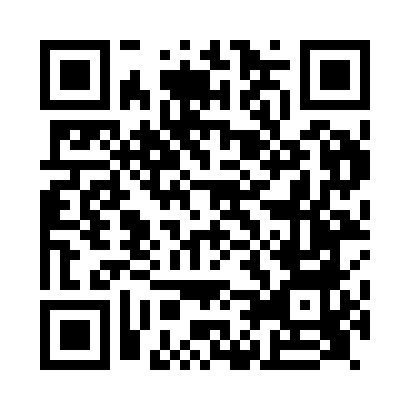 Prayer times for West Hythe, Kent, UKMon 1 Jul 2024 - Wed 31 Jul 2024High Latitude Method: Angle Based RulePrayer Calculation Method: Islamic Society of North AmericaAsar Calculation Method: HanafiPrayer times provided by https://www.salahtimes.comDateDayFajrSunriseDhuhrAsrMaghribIsha1Mon2:534:461:006:359:1411:072Tue2:534:461:006:359:1311:073Wed2:544:471:006:359:1311:064Thu2:544:481:006:349:1211:065Fri2:554:491:016:349:1211:066Sat2:554:501:016:349:1111:067Sun2:564:511:016:349:1111:068Mon2:564:511:016:349:1011:059Tue2:574:521:016:339:0911:0510Wed2:574:531:016:339:0911:0511Thu2:584:541:016:339:0811:0512Fri2:584:561:026:329:0711:0413Sat2:594:571:026:329:0611:0414Sun3:004:581:026:319:0511:0315Mon3:004:591:026:319:0411:0316Tue3:015:001:026:309:0311:0217Wed3:025:011:026:309:0211:0218Thu3:025:031:026:299:0111:0119Fri3:035:041:026:299:0011:0120Sat3:045:051:026:288:5911:0021Sun3:045:061:026:278:5711:0022Mon3:055:081:026:278:5610:5923Tue3:065:091:026:268:5510:5824Wed3:065:101:026:258:5410:5825Thu3:075:121:026:248:5210:5726Fri3:085:131:026:238:5110:5627Sat3:085:151:026:238:4910:5628Sun3:095:161:026:228:4810:5529Mon3:105:181:026:218:4610:5430Tue3:115:191:026:208:4510:5231Wed3:145:201:026:198:4310:49